N5 Biology CB1 Cell Structure                               Learning Outcome ChecklistN5 CB2 Transport Across Cell Membranes Learning Outcome ChecklistN5 Biology CB3 DNA and the Production of Proteins       Learning Outcome ChecklistN5 Biology CB4 Proteins                          Learning Outcome ChecklistN5 CB5   Genetic Engineering Learning Outcome ChecklistN5 Biology CB6 Respiration                                Learning Outcome ChecklistLesson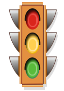 by the end of each lesson you should know (including meanings of key words)Microscope & making a slidea microscope is used to magnify an object so it appears larger than it ismore powerful lenses on a microscope let you see less of the whole object but in greater detailposition and function of the following parts of a microscope: eyepiece lens, focus wheel, stage, objective lens, handle, clips, mirror / light sourceto calculate the total power of the microscope, multiply  the power of the eyepiece lens by the power of the objective lens.a stain is used to show the cell components more clearly and a coverslip is used to keep the specimen flat when preparing a slideSize & Scalemetres, centimetres are too big for measuring length of microscopic organisms and cells so we need to use smaller scientific units i.e millimetres(mm), micrometres (μm), nanometers (nm).1000 μm= 1mm.  To convert μm to mm – divide by 1000 to convert mm to μm- multiply by 1000Cell Ultrastructure and Functionsdistinguish between the organelles in plant, animal, fungal and bacterial cells.the appearance and function of each of the following cell organellesnucleus -  contains the genetic information of the cellcell wall - supports the cellmitochondria – site of some chemical reactions or Respirationchloroplasts – site of photosynthesiscell membrane –controls what moves into / out of the cellcytoplasm – site of many of the cell’s chemical reactionsvacuole –stores sugary solution called sapribosome – site of protein synthesisplasmids – circular piece of DNA State that plant cell walls are made of cellulose, but fungal and bacterial cell walls are made of different materials.Lessonsby the end of each lesson you should know (including meanings of key words)Membrane Structurephospholipids and proteins are the two main components of a membraneidentify phospholipids and proteins in a diagram of membrane structure.the cell membrane is selectively permeable, allowing only some molecules to cross it.Passive Transportpassive transport requires no energy from the cell.passive transport is the movement of molecules down a concentration gradient from an area of high concentration to an area of low concentration.osmosis and diffusion are examples of passive transport.diffusion is the movement of molecules down a concentration gradient from higher to lower concentration.Examples of diffusion include – glucose diffusing from the blood to the cells for respiration, oxygen diffusing from the lungs to the blood to be take n to the cells osmosis is the movement of water molecules from a higher water concentration to a lower water concentration across a selectively permeable membrane.animal cells can burst if placed in a solution of higher water concentration or shrink if placed in a solution of lower water concentrationplant cells can become turgid if placed in a solution of higher water concentration or plasmolysed if placed in a solution of lower water concentrationActive Transportactive transport is the movement of molecules and ions from an area of low concentration to an area of high concentration, against a concentration gradient.energy is required by membrane proteins for active transport.Lessonby the end of each lesson you should know (including meanings of key words)Structure of DNAThe genetic information in the nucleus is held on chromosomesChromosomes are made of a chemical called Deoxyribonucleic Acid - DNADNA is a double-stranded helix held together with complementary base pairs.DNA carries the instructions to make proteins.A gene is a section of DNA which codes for a protein.The code is made of four bases: adenine (A), thymine (T), guanine (G), cytosine (C)The sequence of the four bases (A,T,C,G) make up the genetic code.In complementary base pairing - A always pairs T and G always pairs with C.The sequence of bases determines the sequence of the amino acids which make up the proteins.mRNADNA is only found in the nucleus and proteins are made on a ribosomemessenger Ribonucleic Acid mRNA transports a complimentary copy of the genetic code from the nucleus to the ribosome in the cytoplasm of a cell.the code is written in triplets of bases, three bases code for one amino acid.Lesson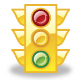 by the end of each lesson you should know (including meanings of key words)Protein Shape and FunctionProteins are made up of long chains of amino acidsThe sequence of amino acids is determined by the genetic code (the sequence of bases). The shape and function of proteins arise from the sequence of amino acids. Functions of proteins include: structural proteins (cell membrane CB2), enzymes (CB4), hormones (MO2), antibodies and cell receptors (MO2).EnzymesEnzymes function as biological catalysts and are made by all living cells. They speed up chemical reactions and are left unchanged by the reaction. The shape of the active site of an enzyme is complementary to a specific substrate (so each enzyme will only work on one substrate).Enzymes reactions result in the production of specific products.Enzymes are involved with degradation (breakdown)  and synthesis (build up) reactions.Example Enzyme ReactionsOptimum ConditionsEnzyme controlled reactions work slowly at low temperatures. As the temperature increases the rate of reaction increases.High temperatures cause the enzyme to be denatured.  This changes the shape of the enzyme and so its active site no longer fits the substrate and the reaction stops. Each enzyme works within a small pH range.Optimum conditions are those in which the enzyme is most active.Genetic EngineeringGenetic engineering is the transfer of genetic information from a cell of one type of organism to a cell of another type of organism.Bacterial cells are often used in genetic engineering as they have small circular structures called plasmids that are made of DNAThe stages of genetic engineering are: identify the section chromosome, gene, that contains the DNA to be transferred.extract the required gene using an using an enzymeextract the plasmid from the bacterial cell, cut it open using an enzyme.insert gene into the plasmid using an enzyme.insert the plasmid into the host bacterial cell.  The bacterium is now a genetically modified (GM) organism.You should be able to identify these stages in a diagramLesson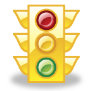 by the end of each lesson you should know about the following (including meanings of key words)Function of RespirationRespiration is a chemical reaction performed by all living cells.It releases the chemical energy stored in glucose through a series of reactions controlled by enzymes.The useful product of the reaction is ATP.The energy provided by ATP can be used by cells for muscle contraction, protein synthesis, cell division and transmission of electrical impulses along nerves.Aerobic respirationIn the first stage glucose is broken down into 2 molecules of pyruvate, this yields 2 molecules of ATPGlucose     2 Pyruvate + 2ATPthis first stage happens in the cytoplasmIf oxygen is present aerobic respiration occurs. The pyruvate is further broken down to the waste products Carbon Dioxide and water and yield lots of ATPthe second stage happens in the mitochondriaThus, Aerobic Respiration: Glucose + O2      Pyruvate  Water + CO2 + lots of ATP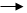 FermentationWhen no oxygen is available, fermentation takes place in the cytoplasmIn animals, pyruvate is broken down into lactate.Glucose         Pyruvate       Lactate + 2ATPIn plants, pyruvate is broken down into carbon dioxide and ethanol.Glucose       Pyruvate        Ethanol + Carbon Dioxide + 2ATP